Participação:DESENVOLVIMENTO DOS TRABALHOSORDEM DO DIA - relato, discussão e apreciação das matériasCampo Grande, 09 de agosto de 2022.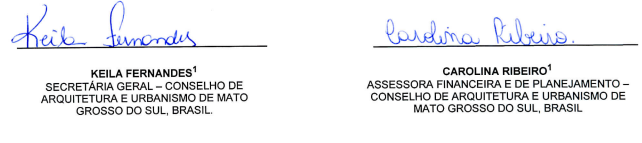 1Considerando a Deliberação Ad Referendum nº 112/2018-2020 que regulamenta as reuniões de comissões e plenárias no âmbito do CAU/MS, durante o período de pandemia de covid-19 e as necessidades de ações cautelosas em defesa da saúde dos membros do Plenário, convidados e colaboradores do Conselho e a implantação de reuniões deliberativas virtuais, atesto a veracidade e a autenticidade das informações prestadas.DATA:12 de julho de 2022 (terça-feira)HORÁRIO:Das 16h08min às 16h57minLOCAL DE REALIZAÇÃO:VÍDEO CONFERÊNCIA ATRAVÉS DA PLATAFORMA MEET (meet.google.com)VÍDEO CONFERÊNCIA ATRAVÉS DA PLATAFORMA MEET (meet.google.com)VÍDEO CONFERÊNCIA ATRAVÉS DA PLATAFORMA MEET (meet.google.com)coordenado porFabio Luis da SilvaCoordenadorLuis Eduardo CostaCoordenador AdjuntoEduardo Lino Duarte Membro Rubens Moraes da Costa MarquesMembroRosane Inês PetersenMembroElias Pereira de SouzaProcurador JurídicoKeila FernandesGerente AdministrativaCarolina Rodrigues Colen RibeiroCoordenadora de Planejamento, Compras e ServiçosStephanie RibasCoordenadora de ComunicaçãoClaudio Lisias LuccheseGerente Geralestrutura de pauta
(conforme art. 114 Regimento Interno)I - Verificação do quórum; II - Leitura, discussão e aprovação da súmula da reunião anterior; III - Comunicações; IV - Apresentação da pauta e extra pauta, quando houver; V - Distribuição das matérias a serem relatadas;  VI - Relato, discussão e apreciação das matérias.ABERTURA DOS TRABALHOS O coordenador adjunto, tendo verificado o quórum, instala a reunião.conclusão dos trabalhos1. Leitura, discussão e aprovação da súmula da reunião anterior;2. Parecer Jurídico nº 042/2021-2023: Ofício Circular CAU/BR nº 22/2022 – Assunto: remoção das taxas de RDA e CAT-A;3. Reprogramação do Plano de Ação 2022;4. Encaminhamento Gerência de Fiscalização: Rotas de Fiscalização no 2º semestre;5. Relato pedido de vista: Aprovação da destinação de recurso à proposta de patrocínio – Edital 01-2022.1.Leitura e aprovação da 93ª Súmula da Reunião Ordinária – CFA CAU/MSfonteCAU/MSrelator(A)Luis Eduardo CostaDiscussãoO coordenador adjunto informa que a 93ª súmula foi enviada antecipadamente por e-mail aos conselheiros. Aprovada por unanimidade.encaminhamento1 - Aprovação da 93ª Súmula da Reunião Ordinária – CFA CAU/MS2.Parecer Jurídico nº 042/2021-2023: Ofício Circular CAU/BR nº 22/2022 – Assunto: remoção das taxas de RDA e CAT-A.fonteCAU/MS relator(A)Procurador JurídicoDiscussão O Procurador Jurídico apresenta seu parecer sobre Anteprojeto de Resolução que trata da remoção das taxas para solicitação de RDA e CAT-A, dr. Elias explica que a isenção dessas taxas cria um precedente que pode ser utilizado para que outras taxas sejam isentadas, como no caso dos RRT”s extemporâneos.A conclusão do parecer foi no sentido de que a isenção de taxas não pode ter como fundamento o impacto nas receitas (sendo esta a justificativa da CPFI/BR para a elaboração do anteprojeto), pois o objetivo do Conselho não é arrecadar e sim fiscalizar a profissão.encaminhamento1- Aprovação da Deliberação de Comissão nº 032/2021-2023.3.Reprogramação do Plano de Ação 2022.fonteCAU/MS relator(A)Gerência AdministrativaDiscussãoA Coordenadora de Planejamento apresenta o resumo de quais foram as bases utilizadas para a elaboração da Reprogramação do Plano de Ação do CAU/MS, primeiro apresenta quais fatores foram considerados e posteriormente os resultados obtidos.A reprogramação do Conselho teve aumento de R$ 239.648,72 nas receitas de arrecadação total, além de um aumento de R$ 120.000,00 no valor das aplicações financeiras, isso porque até maio de 2022 a meta programada já havia sido superada. Em relação aos limites estratégicos todos foram atendidos na reprogramação, com a observação de que as despesas com pessoal estão em 45,1%, sendo o máximo recomendado de 55%.encaminhamento1- Aprovação da Deliberação de Comissão nº 033/2021-2023.ExtrapautaRelato pedido de vista: Aprovação da destinação de recurso à proposta de patrocínio – Edital 01-2022.fonteCAU/MS relator(A)Conselheiro Estadual Eduardo Lino DuarteDiscussão“Sou favorável à celebração dos Termos de Convênio de Patrocínio, respeitando-se os termos do Edital, itens 10.1 e 10.2, devendo a entidade convenente se atentar para o cumprimento dos itens 17 (Da movimentação e da aplicação financeira dos recursos) e 18 (Da prestação de contas).”encaminhamento1- Aprovação da Deliberação de Comissão nº 034/2021-2023.Conselheiro (a)FunçãoVotaçãoVotaçãoVotaçãoVotaçãoConselheiro (a)FunçãoSimNãoAbstençãoAusênciaLuis Eduardo CostaCoordenador Adjunto XRosane Inês PetersenMembroXEduardo Lino DuarteMembroXRubens Moraes da Costa MarquesMembroXHistórico da votação:95ª REUNIÃO ORDINÁRIA DA CFA-CAU/MS (Online Plataforma GOOGLE MEET)Data: 09/08//2022.Matéria em votação: Aprovação da Súmula da 94ª Reunião Ordinária da CFA-CAU/MS do dia 12 de julho de 2022.Resultado da votação: Sim (4) Não (0) Abstenções (0) Ausências (0) Total (4) Ocorrências: O conselheiro estadual Fabio Luis da Silva justificou sua ausência, sua suplente também não pode participar.Assessoria Técnica: Carolina Rodrigues Colen Ribeiro.Condução dos trabalhos (Coordenador Adjunto): Luis Eduardo Costa.Histórico da votação:95ª REUNIÃO ORDINÁRIA DA CFA-CAU/MS (Online Plataforma GOOGLE MEET)Data: 09/08//2022.Matéria em votação: Aprovação da Súmula da 94ª Reunião Ordinária da CFA-CAU/MS do dia 12 de julho de 2022.Resultado da votação: Sim (4) Não (0) Abstenções (0) Ausências (0) Total (4) Ocorrências: O conselheiro estadual Fabio Luis da Silva justificou sua ausência, sua suplente também não pode participar.Assessoria Técnica: Carolina Rodrigues Colen Ribeiro.Condução dos trabalhos (Coordenador Adjunto): Luis Eduardo Costa.Histórico da votação:95ª REUNIÃO ORDINÁRIA DA CFA-CAU/MS (Online Plataforma GOOGLE MEET)Data: 09/08//2022.Matéria em votação: Aprovação da Súmula da 94ª Reunião Ordinária da CFA-CAU/MS do dia 12 de julho de 2022.Resultado da votação: Sim (4) Não (0) Abstenções (0) Ausências (0) Total (4) Ocorrências: O conselheiro estadual Fabio Luis da Silva justificou sua ausência, sua suplente também não pode participar.Assessoria Técnica: Carolina Rodrigues Colen Ribeiro.Condução dos trabalhos (Coordenador Adjunto): Luis Eduardo Costa.Histórico da votação:95ª REUNIÃO ORDINÁRIA DA CFA-CAU/MS (Online Plataforma GOOGLE MEET)Data: 09/08//2022.Matéria em votação: Aprovação da Súmula da 94ª Reunião Ordinária da CFA-CAU/MS do dia 12 de julho de 2022.Resultado da votação: Sim (4) Não (0) Abstenções (0) Ausências (0) Total (4) Ocorrências: O conselheiro estadual Fabio Luis da Silva justificou sua ausência, sua suplente também não pode participar.Assessoria Técnica: Carolina Rodrigues Colen Ribeiro.Condução dos trabalhos (Coordenador Adjunto): Luis Eduardo Costa.Histórico da votação:95ª REUNIÃO ORDINÁRIA DA CFA-CAU/MS (Online Plataforma GOOGLE MEET)Data: 09/08//2022.Matéria em votação: Aprovação da Súmula da 94ª Reunião Ordinária da CFA-CAU/MS do dia 12 de julho de 2022.Resultado da votação: Sim (4) Não (0) Abstenções (0) Ausências (0) Total (4) Ocorrências: O conselheiro estadual Fabio Luis da Silva justificou sua ausência, sua suplente também não pode participar.Assessoria Técnica: Carolina Rodrigues Colen Ribeiro.Condução dos trabalhos (Coordenador Adjunto): Luis Eduardo Costa.Histórico da votação:95ª REUNIÃO ORDINÁRIA DA CFA-CAU/MS (Online Plataforma GOOGLE MEET)Data: 09/08//2022.Matéria em votação: Aprovação da Súmula da 94ª Reunião Ordinária da CFA-CAU/MS do dia 12 de julho de 2022.Resultado da votação: Sim (4) Não (0) Abstenções (0) Ausências (0) Total (4) Ocorrências: O conselheiro estadual Fabio Luis da Silva justificou sua ausência, sua suplente também não pode participar.Assessoria Técnica: Carolina Rodrigues Colen Ribeiro.Condução dos trabalhos (Coordenador Adjunto): Luis Eduardo Costa.